DOWN AND OUT IN PARIS AND LONDONBy George Orwell. 
213 pages
San Diego: Harcourt Brace & Co., 1983 (from 1936).
ISBN # 0-15-626224-XComments of Bob Corbett
March 2002This autobiographical novel is told by an unnamed British writer. As it opens he is stuck in Paris with very little money, not enough to have both a bed and food each day. In this first section we follow him around Paris as he seeks day labor, hand outs or any other activity the might net both food and shelter. Life is little more than the pursuit of those items. Perhaps this is the singly most important lesson Orwell preaches – the lives of the down and out are little more than the constant struggle to eat and find a safe place to sleep. After a while he gets a job as a dish washing in a restaurant working 11 hours a day six days a week. This provides a bit of money, but very little, and does allow him to have a secure bed and food with a bit left over for drink. However, with six work days of 11 hours, it is quite obvious that he has little other life. The long restaurant section is revealing and shocking if Orwell is telling the truth. He details the utter filth of the food preparation and even the deliberate sabotaging of food which carried on in those back rooms of these upscale restaurants. All that counts is the presentation of the food, not the food itself. After he is exhausted with this work he heads back to his native England to what he believes is an awaiting job, but it turns out he will have more than two months to wait. Again, he is homeless as he was in Paris, on the bum. In this third section he details the situation of the desperately poor men in England at the time. Orwell argues that this situation of poverty is primarily a man’s world with less than 10 per-cent of those on the bum being women. In the section on poverty in England Orwell spends more time in analysis as well than description. The character of Bozo enters. He has a mangled leg and earns a bit by drawing chalk paintings on the sidewalk. He struggles inside the world of desperate poverty to have some sense of dignity. “He considered himself in a class above the ordinary run of beggars, who, he said, were an abject lot, without even the decency to be ungrateful.”Bozo’s general notion is that a life on the bum is just as natural as any other and that straight working people feel superior to the bum, yet in most of their own work they produce little of any social value, thus are little better than the bum who produces either nothing in begging, or things of little worth as his sidewalk drawings. But Bozo rages against those beggars who give up on life and allow themselves to internalize the society’s view of them. He lectures: “Yet if one looks closely one sees that there is no essential difference between a beggar’s livelihood and that of numberless respectable people. Beggars do not work, it is said; but, then what is work? A navy works by swinging a pick. An accountant works by adding up figures. A beggar works by standing out of doors in all weathers and getting varicose veins, chronic bronchitis, etc. It is a trade like any other; quite useless, of course – but, then many reputable trades are quite useless. And as a social type a beggar compares well with scores of others. He is honest compared with the sellers of a Sunday newspaper proprietor, amiable compared with a hire-purchase tout – in short, a parasite, but a fairly harmless parasite. He seldom extracts more than a bare living from the community, and, what should justify him according to our ethical ideas, he pays for it over and over in suffering. I do not think there is anything about a beggar that sets him in a different class from other people, or gives most modern men the right to despise him.

“Then the question arises, Why are beggars despised? -- for they are despised, universally. I believe it is for the simple reason that they fail to earn a decent living. In practice nobody cares whether work is useful or useless, productive or parasitic; the sole thing demanded is that is shall be profitable.”I think it is fairly clear that while the narrator is Orwell in the main, Bozo is the character who allows Orwell to preach and philosophize about poverty, and he is clearly the most interesting person in the novel. He rails for the dignity of humans, even the down and out beggars. When the narrator tells about “slummers,” various preachers who are allowed access to the homeless shelters to preach at people to reform their ways, Bozo says: “It is curious how people take it for granted that they have a right to preach at you and pray over you as soon as your income falls below a certain level.”Mainly, however, Orwell describes poverty as he saw it and experienced it. It is brutal, debilitating, full of suffering and demeaning to the core of one’s being. His account is well written, a bit preachy, often funny and yet touching at nearly every turn. He uses the novel’s form to allow him to tell the stories of men he meets and thus we get many short case studies, some very moving in the sadness of these relatively lost lives.Bob Corbett corbetre@webster.eduGeorge Orwell    ‘Why I Write’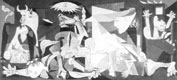 The Writing on the WallJanuary 30, 1969   Mary McCarthyThe Collected Essays, Journalism and Letters of George Orwell
edited by Sonia Orwell, edited by Ian Angus 
Harcourt, Brace & World, Vol. IV, 521 pp., $40 the set This collection of Orwelliana—essays, journalism, letters—is very sparse in letters. Orwell was not much of a correspondent, and the people he must have written to, e.g., his parents, evidently did not save his letters. In four thick volumes, only one to his mother turns up, one to his wife Eileen, one to Sonia Brownell, whom he married in his last illness, none to his father or his sisters. He writes his publisher that the older sister, Marjorie, has died and he will have to go up to Nottingham for her funeral, and footnotes let us in on the fact that the younger one, Avril, was actually living with him as his housekeeper after his wife’s death and taking care of his adopted son. Did he never leave a note on the kitchen table when he went out for a walk or write her during his absences to inquire how things were going? Not a word from Burma, where he spent more than five years in the Indian Imperial Police; four letters (one partly business) and a postcard from Spain, during the Civil War. It was mainly publishers, editors, his agent, his executor, writer friends—people with office space and the professional habit of filing documents—who duly kept his correspondence. This gives a bleak impression of a life.From April 1939 to January 1940, there is a blank; you would never know that the war had broken out on September 3 and that he was trying to enlist in the army—quite a reversal since when last heard from he had been violently opposing a war with Germany, declaring that it would result in the “Fascization” of England and that the British Empire was worse than Hitler. Such epistolary blanks, like holes cut out by the censor, surround the principal events of his life, both in the private sphere (what led to his marriages? did he never write a love letter?) and in the sphere of politics, where so much of his passion as a writer and journalist centered.Down and Out in Paris and LondonApril 30, 2009    We’ll Always Have Paris     Posted by Ligaya Mishan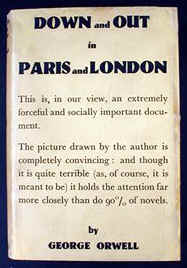 The original manuscript of “Down and Out” took the form of a diary and bore the blander—but winkingly ironic, in its cheery touristic tone—title “Days in London and Paris.” (Note that Orwell revived this theme for his first novel, “Burmese Days.”) The book underwent several name changes, at one point being called “A Scullion’s Diary,” in a version that was rejected by T. S. Eliot, then an editor at Faber & Faber: We did find it of very great interest, but I regret to say that it does not appear to me possible as a publishing venture.The publisher who finally accepted the manuscript lobbied for a different title. Orwell suggested “Lady Poverty,” which was promptly dismissed. (Saved, like F. Scott Fitzgerald from “Trimalchio.”) The publisher parried with “Confessions of a Down and Out”; Orwell countered with “Confessions of a Dishwasher”; and in the end they compromised.But Orwell’s uneasiness over how to label the work is telling. The jacket copy for the first edition brands it a novel, and it certainly reads like an autobiographical one, if not an outright memoir—as opposed to an anthropological study or political tract. As Dervla Murphy explains in the introduction to the 1989 edition of the book, Orwell went to Paris in 1928 with the intent of writing fiction:He settled into a cheap hotel at 6 Rue du Pot de Fer, in the Latin Quarter, and within fifteen months had written two novels and several short stories, all repeatedly rejected and subsequently destroyed….During this period of essential but apparently unrewarded hard work, Orwell sold only a few articles to obscure journals. Later he recalled, ‘My literary efforts in the first year barely brought me in twenty pounds.’ Then came the theft of the meagre remains of his savings, which had been irregularly augmented by giving English lessons. Probably the thief was not the young Italian described in Down and Out. Orwell subsequently confided to his friend Mabel Fierz that he had been stripped of all his money and most of his possessions by ‘a little trollop he’d picked up in a cafe’, a girl with whom he had had a relationship for some time. But consideration for his parents’ sensibilities would have required the suppression of this misadventure.Should we mourn the unwritten? NewYorker8 finds the book “a tad too self-abnegating as well as utterly lacking in romance” (“certainly the sex was bad”—oh, for the little trollop), and wonders what Celine might have done with the material. DriedChar argues (and, as Keith Gessen points out, Orwell agreed) that Henry Miller essentially wrote a better “Down and Out” in “Tropic of Cancer.” But where DriedChar considers Orwell’s style somewhat “proletarian,” Harp calls the book a page-turner and likens Orwell’s young voice to Holden Caulfield’s. The echo makes sense: as in a coming-of-age tale, Orwell ventures out into the world, and is changed by it. My colleague Vicky Raab (to whom I owe the title of this valedictory post) writes,To me, “Down and Out” read mostly like a classic bildungsroman: an unsentimental education and a bit of a slog. Orwell (before he becomes “Orwellian”), a peripatetic but not entirely purposeless young man, with an enviable writing style and an open mind (within the limitations of an Etonian education), immerses himself quasi-voluntarily among the working poor of Paris and London, and writes about it. Whether it is more of a diary in situ than a recollection in solitude, more fact than fiction, more Brechtian than Shavian, I, as a sympathetic reader, wondered about it but didn’t really care.“Down and Out,” as published, may not be the book Orwell intended, first expanded from novella length (which would probably have been more acceptable in France) and then censored, stripped of its rawer language, the lens smeared for a softer focus. The two halves don’t quite fit: his tramping about England feels a bit mechanical, inflected with the gloomy single-mindedness of investigative journalism, while his life on the Rue du Coq d’Or is more of a spontaneous freefall—he plummets to the bottom with almost a giddiness, arm in arm with comrades who never seem to lose their capacity for glee, hatching mad schemes even when on the brink of starvation. (It’s hard not to conclude that it’s better to be poor in Paris than in London.) I do miss the little trollop, as well as the terrifying hospitalization that nearly two decades later became the subject of his essay “How the Poor Die.” Still, I yearn for what’s not in these pages precisely because what’s there is so vivid; I simply wish for more. Let’s end here as Orwell does: first with his self-deprecating (and oh-so-British) claim that this is but “a fairly trivial story” and his acknowledgment that he has experienced no more than “the fringe of poverty,” and then, casting off his beggar’s cloak, a call to arms:I shall never again think that all tramps are drunken scoundrels, nor expect a beggar to be grateful when I give him a penny, nor be surprised if men out of work lack energy, nor subscribe to the Salvation Army, nor pawn my clothes, nor refuse a handbill, nor enjoy a meal at a smart restaurant. That is a beginning.Reading Orwell: James WoodPosted by The New YorkerEarlier this month, readers submitted questions for James Wood about his essay on George Orwell. The answers are now up, on topics ranging from political euphemism to Orwell’s statement that “Good prose is like a window pane”—which Wood translates as Orwell’s desire “to snatch reality, without too much obvious aesthetic fussing.” One response seems particularly apropos for our discussion of “Down and Out in Paris and London”:You write, “The real struggle for this puritan masochist, the one that was personal—the one that was, ironically, enough, inherited—was the struggle to obliterate privilege, and thus, in some sense, to obliterate himself.” Why?
Daniel Rodger
New York, New YorkI simply meant that Orwell seems to have been quite obsessed by the need to do away with privilege. In effect, that meant doing away with his own privilege, and thus effacing himself. Here was an upper class Old Etonian who went to live like a pauper in Paris; who tramped around England with the homeless; who fought with workers and radicals in Spain; and who, even when he was working as a journalist in London, lived simply, without much luxury. There is a religious dimension to this, almost—a need to take a kind of vow of poverty, to dismantle his own privilege and luxury, to be other than his social background. I find it admirable, though no doubt it drove his friends mad. V. S. Pritchett came from a working-class background, and found Orwell’s proletarian affectations rather irritating…April 24, 2009Reading Orwell: Keith GessenPosted by Keith GessenOne of the best and most challenging books about Orwell is by the socialist literary critic Raymond Williams. As a critic—and in some ways as a figure, at least within the academy—Williams was what England had in the generation after Orwell, and toward the end of his life he became more critical of his predecessor. This has allowed Williams’s critics, in turn, to pretend that he took a quasi-Stalinist line with regard to Orwell—which is not the case. Williams does, however, frame Orwell’s life as a tragedy: specifically, the tragedy of someone who tried with all his might to leave the class into which he was born, and failed. To Williams, Orwell was destined to fail—because you can’t escape the class you’re born into. When push comes to shove, you’ll relapse into a defense of strong tea, the asphidistra plant, and Her Majesty’s Royal Navy. The tragedy was in the trying.But when the trying takes up your entire life—when that becomes your life and your work—it’s something more than trying. The opening lines of “The Road to Wigan Pier,” the next book of reportage Orwell produced after “Down and Out”: The first sound in the mornings was the clumping of the mill-girls’ clogs down the cobbled street. Earlier than that, I suppose, there were factory whistles which I was never awake to hear.Orwell knew very well that for all the clarity of his vision there were things he simply could not see (or hear, as in this case, and have to wake up for). George Packer points to what Orwell said about his guilt over his service in Burma, but it didn’t end there. It never ended. If you look at the three books of reportage he wrote—“Down and Out,” “Road to Wigan Pier,” then “Homage to Catalonia”—there is a progression not just in their quality but in the danger and discomfort Orwell put himself in. It’s true that, during the period when he wrote “Down and Out,” he might have gone home to his family (though it was by no means a wealthy family), the way Thoreau used to come home occasionally from Walden; but when he went to Spain, for the book that became “Homage to Catalonia,” he went to shoot fascists. I would defend Orwell from the charge of slumming, at least from the charge of unconscious or self-congratulatory slumming, in “Down and Out,” but I would do it at least partly on the grounds that when he was being shot at in Spain, those were real bullets. (And one of them hit him.) The early experiences vouch for the honesty of the later ones, and vice versa—this is what Orwell did with his life. He saw for himself.In 1939, Orwell wrote a long essay titled “Inside the Whale,” about modernism, the nineteen-thirties, Henry Miller, and “Tropic of Cancer.” It’s sometimes treated as a literary-historical oddity that, as the Second World War was starting (“While I have been writing this essay,” Orwell says toward the end, “another European war has broken out”), Orwell would speak as well of Miller as he does. But if you look at “Down and Out,” it’s perfectly natural. Keep in mind Orwell’s honesty, of which perhaps enough has been said but is worth mentioning again here, in the case of him giving unstinting praise to someone who’d managed to write a superior version of his first book. Orwell had seen Miller’s Paris with his own eyes, and in the essay he gets some jabs in, of the sort that he probably felt unready for when he was still an apprentice writer. (“It has been reckoned,” the older Orwell writes, “that in the late twenties there were as many as 30,000 painters in Paris, most of them impostors.”) But at the same time, despite his memories, Orwell finds his enjoyment of “Tropic of Cancer” something of a mystery. “No material could be less promising” during a time of worldwide crisis, he says. In fact, he is insistent on how poor the material is, especially for a non-native Parisian. Still, he argues, Miller manages to produce a remarkable effect: It is as though you could hear a voice speaking to you, a friendly American voice, with no humbug in it, no moral purpose, merely an implicit assumption that we are all alike. For the moment you have got away from the lies and simplifications… and are dealing with the recognizable experiences of human beings.Orwell was a very different writer, but, working with very similar material (some of the characters in “Down and Out” almost seem to reappear in “Tropic of Cancer”), he produced in “Down and Out” a very similar effect. It was not so much a matter of writing about something that had never been written about before as of treating a topic that had in fact been much covered over in (what was in those years Communist) tendentiousness. I think that the basement where Orwell washed dishes in Paris was his first lesson in anti-humbug—and part of the lesson is that you have to keep renewing it. And Orwell did that.April 23, 2009Reading Orwell: George PackerPosted by George PackerTo judge “Down and Out in Paris and London” and the motives of its author, consider the context of how it came to be written. Orwell began “tramping” and staying in shelters in 1928, when he was twenty-four years old and had just returned from five years as a colonial policeman in Burma. This period (which the critic V. S. Pritchett described as “going native in his own country”) continued—including the year and a half Orwell spent as a dishwasher and English tutor in Paris—for the better part of four years. That’s a long time to be poor and living as hard as Orwell did. It suggests more seriousness of purpose and staying power than some comments would grant him. It’s true that he came from some rung of the English middle class (“lower upper middle” he once called it, subcategory military), but it wasn’t a social world that leant itself to sponging off your parents. His decision to become poor was just that, but it wasn’t a joyride that he could easily have gotten off once under way, and it carried psychological as well as financial dangers. So why did he do it?Orwell’s explanation, given a few years later in “The Road to Wigan Pier” (which is a far more sociological and political book, about the unemployed poor in northern England), connects the experience to his years as an imperial cop in Burma: I was conscious of an immense weight of guilt that I had got to expiate. I suppose that sounds exaggerated; but if you do for five years a job that you thoroughly disapprove of, you will probably feel the same…I felt that I had got to escape not merely from imperialism but from every form of man’s dominion over man. I wanted to submerge myself, to get right down among the oppressed; to be one of them and on their side against their tyrants. And, chiefly because I had had to think everything out in solitude, I had carried my hatred of oppression to extraordinary lengths. At that time failure seemed to me to be the only virtue. Every suspicion of self-advancement, even to “succeed” in life to the extent of making a few hundreds a year, seemed to me spiritually ugly, a species of bullying.So Orwell’s own account of his motives is political—but it’s politics at a very primitive stage, where it’s pretty much the sum of his psychological impulses. He had not been living in the kind of circles in which he would have gotten a sophisticated political education of any kind. He was fumbling his way in solitude toward an identification with the downtrodden, but without any theories or proposals—which, to my mind, is one of the strengths of “Down and Out,” not a weakness. A book by an apprentice writer about why the poor are poor and what should be done about it would probably not be a book you’d want to read today. This is a book that shows no fear of what you’re supposed to think. As a result, it includes a fair amount of unreflective bigotry—no denying the anti-Semitism and other taints of an early-twentieth-century Englishman’s world view. But I don’t think the book is snobbish, which would mean a belief that the poor are inferior. There is disgust, prejudice, amusement, even horror, but what “Down and Out” shows is the start of Orwell’s harsh and prolonged regimen of self-mortification, with the goal of stripping himself of his class prejudices and privileges. That’s a long way from slumming.The other point about the circumstances of “Down and Out” is that it’s a first book, and Orwell pursued the experiences it describes in order to learn to write. So the second motive was literary. Another comment he made several years later: I gave in my resignation [as an imperial policeman] in the hopes of being able to earn my living by writing. I did just about as well as do most young people who take up a literary career—that is to say, none at all.His literary beginnings were full of failures and wrong turns. He was far from a natural at the kind of work he really wanted to do, which was fiction-writing. But recording experience without flinching or sentimentalizing or self-aggrandizement or self-laceration—this is what Orwell seems to have known how to do from the start, and it’s what makes “Down and Out” a classic early work. It shows all the strengths of the nonfiction writing to come, in books like “Wigan Pier” and “Homage to Catalonia,” and also in his essays. (Compare “Down and Out” to an essay he wrote fifteen years later, but about the same period of his life, “How the Poor Die,” or to “Such, Such Were the Joys,” one of his final essays, about his school days. The power of portraiture and description, the casual directness of the voice, the assertions and overstatements, the zeroing in on difficult truths: the whole arsenal of the Orwell style is already apparent from the very start.) Orwell did not write naturally from the imagination (which isn’t to say that every word of “Down and Out” is factual), but his observations from life and his prose were in sync. In later work he formed his own political beliefs (“against totalitarianism and for democratic Socialism”), and readers who want more hardheaded analysis might look at “Wigan Pier,” “Homage,” and his Second World War book “The Lion and the Unicorn: Socialism and the English Genius,” which James Wood wrote about at length in his excellent essay in the magazine a couple of weeks ago, and which includes the closest thing to an Orwell policy agenda.But “Down and Out in Paris and London” is not policy, and it’s not politics. It’s a vivid record of life at society’s lower depths by a writer who’s learning the art of narrative and descriptive prose. The closest thing to an idea in it is something like this: You thought it would be quite simple; it is extraordinarily complicated. You thought it would be terrible; it is merely squalid and boring. It is the peculiar /lowness/ of poverty that you discover first; the shifts that it puts you to, the complicated meanness, the crust-wiping.Those sentences will be wonderfully readable no matter what the current view about the causes of poverty. “Down and Out” doesn’t completely hold together as a narrative—it was cobbled from two separate manuscripts, and it lacks a single guiding storyline—which might explain why one commenter grew bored. But every page has tremendous vitality, and this is directly related to the frank brutality of Orwell’s account of poverty.The undeniable ugliness of his portraits of the poor is bound to put off some contemporary readers. To me, this probably reveals how soft we’ve become, how euphemistic we expect such writing to be, how many silent taboos and directives we carry around in our heads. The harshness of this book is an expression of its basic sympathy. If Orwell had made the poor nobler and more touching (or, worse, turned them into the heroes of nineteen-thirties socialist realism), he would have made their lives less true and therefore less damning of those of us who live in comfort.April 22, 2009Special GuestsPosted by The New YorkerTomorrow and Friday, George Packer and Keith Gessen will join us (from New York and Moscow, respectively) to share their thoughts on “Down and Out”—how the book came to be and what it tells us about Orwell as a writer, as a political thinker, and as a man. They’ll also respond to your comments from the past couple of weeks, addressing such issues as whether Orwell was just “slumming it,” the blurring of fact and fiction, and the rawness of his portrait of the poor.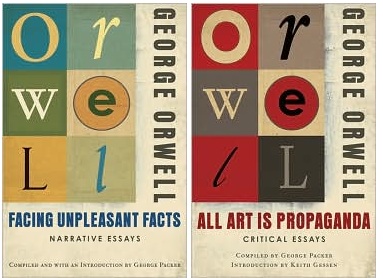 Packer is a New Yorker staff writer, author, and novelist, and the editor of a recently released two-volume edition of Orwell’s narrative and critical essays, “Facing Unpleasant Facts” and “All Art Is Propaganda.” Gessen wrote the introduction to the latter; he is a literary critic, novelist, and the co-editor-in-chief of the literary journal n+1.April 22, 2009The Finer Sensibilities of LovePosted by Ligaya MishanOne scene in “Down and Out” that nearly fell to the editor’s blue pencil is the monologue at the end of Chapter Two, in which Charlie—described by our reader Vrizzy as the “friendly neighborhood rapist”—rapturously recalls a savage encounter with a prostitute. As Orwell explained in a note to his literary agent, his publisher, Victor Gollancz, asked that the offending passage beeither changed or cut out. It's a pity, as it is about the only good bit of writing in the book, but he says the circulation libraries would not stand for it.At a time when publishers could be jailed for printing obscene material, Gollancz may have been concerned more with the sex than with the violence. In the end, Orwell simply “crossed out or altered the phrases that seemed to show too definitely what was happening.”It’s always intriguing—and sometimes, as here, slightly dismaying—to discover what a writer likes best about his own work. In the introduction to the 1986 edition of “Down and Out,” Dervla Murphy cited Orwell’s “only good bit of writing” as one of the book’s flaws:Often we witness Orwell losing his nerve, as at the end of that clumsily inserted and hackneyed account of Charlie's rape of a prostitute when he lamely explains, “I describe him [Charlie] just to show what diverse characters could be found flourishing in the Coq. d'Or quarter.”Murphy points out that Orwell wants to have it both ways: to tell a shocking story and then dance away from it, assuming the innocent guise of an objective journalist. It’s this failure to take a stand that may have put off our reader HilaryM, who wonders if Orwell was himself a misogynist.I found the monologue more peculiar than troubling. To me, it’s all a young man’s bravado—Charlie is a mere twenty-two-year-old, whom we are instructed to picturevery pink and young, with the fresh cheeks and soft brown hair of a nice little boy, and lips excessively red and wet, like cherries. His feet are tiny, his arms abnormally short, his hands dimpled like a baby’s.Certainly Orwell seems to be dripping with disdain here. He takes pains to note that Charlie is well educated but has chosen to lead a wastrel’s life, subsidized by “occasional remittances” from his family. We are told, in short, that Charlie is not quite a man. (And there is a judgment call: before Charlie even launches into his nasty tale, Orwell says outright, “He is, somehow, profoundly disgusting to see.”)Charlie’s oratory is an attempt to make himself appear worldly and louche, already “utterly worn out and finished.” He steals a thousand francs from his brother, which he plans to squander at a bordello. But as a “civilised man,” he requires more than “some vulgar debauchery.” I took this to mean a higher class of whore, one of extraordinary beauty or sexual gifts; or else a menage à trois; or the chance to deflower a virgin, or a prepubescent girl, or—and this is really where I thought things were heading, especially when Charlie fell in with “a very smart youth of eighteen, dressed en smoking and with his hair cut à l’américaine”—a prepubescent boy. (Charlie goes on to say of his newfound friend: “We understood one another well, that youth and I. We talked of this and that, and discussed ways of diverting oneself.” Am I the only one to read into this?) It turns out that my imagination is more vivid than Charlie’s: he winds up with a single, of-age prostitute in a blood-red bedroom straight out of a pulp novel. He has paid for the right to do whatever he wants, short of murder, to her; but surely he could have had this experience for less than a thousand francs, from a streetwalker? The encounter that Charlie describes—and that Orwell faithfully (or not?) records—is nasty and brutish (and, one suspects, short). But are we meant to believe it? Taken as a whole, Charlie’s story seems unlikely, embellished and belabored to the point of absurdity.Another way to read the story, though, is to see Charlie as a stand-in for Orwell, who was only a few years older and from a similar class background. Perhaps Orwell, too, wanted to show his bona fides, in his case as a writer—to prove that he’d been in the trenches, mingled with dangerous characters, and acquired a dark knowledge of the world.April 17, 2009Flesh, Bone, DesirePosted by Ligaya MishanOn the question of whether Orwell was exploiting the poor for the purposes of art, our readers seem to be siding with the writer. Even if you grant that Orwell acted as a sort of undercover agent, stealthily recording the foibles and failures of his unsuspecting comrades, Hennessey points out that “any journalist or photographer in the current era is exploiting the subject he is writing about or taking a photo of, and if all were to be persecuted for their exploitation, there would be no news.” “Can we really hold it against him?” LFCNYCYNWABECK3 asks. “Sometimes, in order to make a great story, or article or any piece of good work, it may require stepping out of the moral boundaries that we abide by in our every day lives.”Once again, I’m reminded of James Agee. Like Orwell when he first went to Paris and began observing the lives of the poor, Agee was only twenty-six years old when he went down South to document the conditions of tenant farmers during the Depression. Unlike Orwell, Agee was on a magazine assignment, which made him acutely conscious of his status as an intruder:It seems to me curious, not to say obscene and thoroughly terrifying, that it could occur to an association of human beings drawn together through need and chance and for profit into a company, an organ of journalism, to pry intimately into the lives of an undefended and appallingly damaged group of human beings, an ignorant and helpless rural family, for the purpose of parading the nakedness, disadvantage and humiliation of these lives before another group of human beings, in the name of science, of “honest journalism” (whatever that paradox may mean), of humanity, of social fearlessness, for money, and for a reputation for crusading and for unbias…Is it possible to write about poverty without turning it into a kind of exhibit, for the edification of those better off, who are able to read with furrowed brow and feel as if they’ve done something? Agee won’t let himself, or us, forgetthat these I will write of are human beings, living in this world, innocent of such twistings as these which are taking place over their heads; and that they were dwelt among, investigated, spied on, revered, and loved, by other quite monstrously alien human beings, in the employment of still others still more alien; and that they are now being looked into by still others, who have picked up their living as casually as if it were a book, and who were actuated toward this reading by various possible reflexes of sympathy, curiosity, idleness, et cetera, and almost certainly in a lack of consciousness, and conscience, remotely appropriate to the enormity of what they are doing.Where Orwell, even on the verge of starvation, is still a master of the sly anecdote, dashingly told, Agee’s prose boils over the pages, in headlong sentences that go on for days, as if desperately trying to forestall the quietus of a period. Writing in The New Yorker in 2006, David Denby compared the voices of the two writers:So often in Orwell there is a strong sense of the sordid—the scandal of meanness, decay, filth. And he was appalled by sloth and inanition….Orwell is a chronicler of man as actor, and the second half of [“The Road to Wigan Pier” (1937)] is a call for action in the form of socialist reform. But Agee chronicles being. He evokes the farmers and their families not just in sleep but at rest, sitting on a porch, or staring shyly and saying nothing. And he was incapable of physical disgust. For him, there is only an endless variety of shapes, textures, and dispositions, none of them beyond redemption in words.Still, there’s a hint of the younger Orwell of “Down and Out” in Agee’s determination to present his subjects as honestly as possible. For Agee, Denby writes,The point was not that these families suffered from atrocious social conditions. The point was that they existed. In an age concerned largely with the “masses,” Agee was impressed by the notion that other human beings idiosyncratically are what they are, in every ornery fibre. Flesh, bone, desire, consciousness—in almost every way, the farmers were different from him and therefore obdurate in their singleness and as capable of pleasure and misery as he.The difference is that Orwell is unconflicted about plying his trade as a crafter of stories and a literary stylist—indeed, he revels in it—whereas Agee declaims (somewhat ingenuously for a writer prone to incantatory rhetoric),If I could do it, I’d do no writing at all here. It would be photographs; the rest would be fragments of cloth, bits of cotton, lumps of earth, records of speech, pieces of wood and iron, phials of odors, plates of food and of excrement….A piece of the body torn out by the roots might be more to the point.Do these fiery words absolve Agee of the exploitation he feared he was committing? And if Orwell’s prose is cooller in tone, is it also more persuasive?April 13, 2009Subject to LunacyPosted by Ligaya MishanIs there a strain of anti-Semitism in “Down and Out”? DavidLevine detects it, in “incipient” form; HilaryM concurs, but wonders if Orwell is simply “allowing his characters to express attitudes prevalent at the time.” I didn’t take offense at the stories that Orwell presented secondhand—of Boris’s cheat of a roommate, of the drug dealer who passes off face powder as cocaine—because I accepted them as part of Orwell’s unairbrushed record of the landscape of his time. I did find the casual repetition of the word “Jew” jarring, but no more so than Orwell’s slapping nationalistic labels on everyone he meets. While his intent was no doubt to reflect the cosmopolitan nature of Paris, the hammering of nouns—the Pole, the Magyar, the Jew—has the whiff of essentialism. (The adjectival form seems softer, less reductive, just one among many possible descriptors.)But I came to a halt at this sentence:In the corner by himself a Jew, muzzle down in the plate, was guiltily wolfing bacon.Oh, my. There’s so much to cringe at here, isn’t there? The worst of it is that you can sense the young Orwell blithely delighting in his literary flourish—wolfing down his own bacon, as it were.The Orwell biographer D. J. Taylor acknowledges the difficulty of addressing this aspect of his subject’s life:My own particular biographer’s dilemma started with the discovery, in the files of the publisher Victor Gollancz Ltd, of a letter sent to Gollancz himself in the spring of 1933. The writer, Mr GM Lipsey, had read a copy of George Orwell’s newly published Down and Out in Paris and London. He was furious, not only with Orwell but also with his publisher. “On its merits or otherwise I have no desire to comment,” he commented. “But I am appalled that a book containing insulting and odious remarks about Jews should be published by a firm bearing the name ‘Gollancz’.” A spirited correspondence followed. There were threats of legal action, and finally the row fizzled out. Its shadow, though, hangs over much of Orwell’s early writings, and indeed his whole attitude towards Jews, Jewishness and, later on, the foundation of a Zionist state.Taylor, too, winces at the wolf image. But, he argues,It would be idle to classify Orwell as “anti-semitic”. He had dozens of Jewish friends and kept a vigilant eye out for evidence of anti-semitism, both on theatre stages and in print. In fact, the complexities of what he thought and wrote about Jews defy easy summary (although it is worth pointing out that in an argument with Aneurin Bevan, he once referred to Zionists as “a gang of Wardour Street Jews” with a controlling interest over the British press.)Taylor concludes that Orwell’s “dirty secret” both does and doesn’t matter—it’s just one more piece of information that helps us as readers to contextualize and understand the writer’s work:Orwell’s fixation with doling out the word “Jew” like a kind of party badge raises fundamental questions about the social milieu he inhabited and the upbringing that put stereotypes of this sort into his head. Above all, perhaps—and this is a man regularly marked down by posterity as a secular saint—it makes him seem human in a way that much of the posthumous embalming of his reputation does not.It’s worth considering Orwell’s own thoughts on the matter, from his 1945 essay “Antisemitism in Britain”:The point is that something, some psychological vitamin, is lacking in modern civilisation, and as a result we are all more or less subject to this lunacy of believing that whole races or nations are mysteriously good or mysteriously evil. I defy any modern intellectual to look closely and honestly into his own mind without coming upon nationalistic loyalties and hatreds of one kind or another.April 8, 2009ExoticaPosted by Ligaya MishanWhat were Orwell’s intentions in “Down and Out”? That’s the subject of much debate in the comments on the previous post. DavidLevine decries the writer’s “obvious loathing of the unemployed poor” and argues that Orwell “is more interested in exploiting the poor for their colorful oddities than in identifying the causes of poverty.” A number of readers have rallied to Orwell’s defense, among them MattMedia, who sees the book as a bid to make the upper classes “take notice.” But TerryLev seems to agree with DavidLevine, puzzling over Orwell’s portrayal of “the noble poor”:All the characters, all the associates with few exceptions tend to be thieving scoundrels, racists and bigots, dreaming fools in constant pursuit of a quick feed. Most of their ambitions are just to get through the next day. What really characterises this sewer-rat lack of sensibility for me is the fact that almost nowhere is there an apparent oppressor. This is simply the poor getting one over the rest of the poor.I would counter that it’s precisely Orwell’s refusal to ennoble the poor that gives the book its power. He shows us real people, dogged by failure but still bristling with desire; he insists that the drunk in the gutter has a story worth knowing. It’s the “colorful oddities” that make us believe in, and feel for, the strugglers he meets, and find a kind of heroism in their stunted aspirations.Writing about Orwell this week in the magazine, James Wood addresses this issue:Orwell claimed that in a peaceful age he might have been a harmless, ornamental writer, oblivious of political obligation. “As it is I have been forced into becoming a sort of pamphleteer,” he wrote in 1946. “First I spent five years in an unsuitable profession (the Indian Imperial Police, in Burma), and then I underwent poverty and the sense of failure.” That verb, “underwent,” suggests not coercion but voluntary self-mortification. The truth is that in 1928 Orwell went to Paris, like many other poor, aspiring artists, to see what he could produce. He ran out of money, and ended up working as a dishwasher, or plongeur, in a Paris hotel. He contracted influenza, and spent two weeks in the public ward of a hospital in Paris, in hideous circumstances—an experience he wrote about in “How the Poor Die.” He returned to England, and tramped around London and Kent with the down-and-out, living like the homeless, on bread and margarine and cups of tea, and putting up for the night at doss-houses, or “spikes.” But he chose to do all this rather than, say, go and live with his parents, because he was scouting for material. And what material! “Down and Out in Paris and London,” his first book, which was published in 1933, is in some ways his best. There is a young man’s porousness to impressions, a marvellous ear for speech, and a willingness to let anecdotes play themselves out. Four years later, in “The Road to Wigan Pier,” he wrote again about the poor, this time the miners, steelworkers, and unemployed of towns like Wigan and Sheffield, but in that book they are hardly ever allowed to speak. As there are no voices, so there are no stories in the later book, no movement, just the tar of deprivation, which glues his subjects into their poverty. Orwell has become a pamphleteer. The earlier book, curiously, is a joyful, dynamic one. (For more of Wood’s take on Orwell, read the article—subscription required—and submit a question for the literary critic.)Still, joyful or sympathetic, is Orwell’s representation of the poor exploitative simply by virtue of him being a privileged outsider? I’m reminded of James Agee, just a few years after the publication of “Down and Out,” tying himself in knots over the writing of what would become “Let Us Now Praise Famous Men,” that howling hymn to the grim lives of tenant farmers during the Depression—how fearful he was that any attempt to impose art on such suffering would be a falsification and betrayal. More on that later this week.April 2, 2009Common PeoplePosted by Ligaya MishanWho is the “I” of “Down and Out in Paris and London”? Reading the book today, we know it’s George Orwell, with all that name signifies, but little is revealed of the narrator’s life within the book’s pages. He’s an Englishman of unspecified age, and a writer, although whether nascent or failed we aren’t told; we can glean, from his diction, a proper (that is to say, British-public-school) education, which at that time signalled at the least a middle-class background. (Orwell was a scholarship student at Eton, and described his family, tongue partly in cheek, as “lower-upper-middle class.”)In other words, he is not a man without prospects. As Louis Menand writes in his critical reconsideration of Orwell, from the January, 27, 2003, issue,“Down and Out in Paris and London” is a powerful book, but you are always wondering what this obviously decent, well-read, talented person is doing washing dishes in the kitchen of a Paris hotel. Were this a novel or a memoir, we might conjecture some dark secret that brought the writer low, to be revealed in due course. But the book is neither: it is the work of a journalist intent on going beyond observation to document actual experience. Orwell is, in a sense, an undercover agent, an anthropologist who has gone native to better observe his subjects in their natural habitat.Doubtless the readers of Orwell’s day would have taken his social status as a given, presuming that no one genuinely down and out would have the wherewithal to write such an eloquent book, let alone get it published. Should his silence bother us? Menand notes,Orwell would take time off to rest and write in the homes of family and friends, something he does not mention in “Down and Out in Paris and London,” where the narrator is sometimes on the verge of death by starvation.It does take the edge off the desperation if you know that you’re just one telegram away from a square meal and a comfy bed. But, Menand advises, The point is not that Orwell made things up. The point is that he used writing in a literary, not a documentary, way: he wrote in order to make you see what he wanted you to see, to persuade. During the war, Orwell began contributing a “London Letter” to Partisan Review. In one letter, he wrote that park railings in London were being torn down for scrap metal, but that only working-class neighborhoods were being plundered; parks and squares in upper-class neighborhoods, he reported, were untouched. The story, Crick says, was widely circulated. When a friend pointed out that it was untrue, Orwell is supposed to have replied that it didn’t matter, “it was essentially true.”Is “essentially true” good enough? “Down and Out in Paris and London” is an unsentimental and extraordinary record of life on the margins, and one can argue that the precision of its details and the beauty of its prose justify any artistic liberties. Have we gone overboard in our day and age in our zeal for absolute fact, if there can even be such a thing? Should we grant Orwell his elisions, since what matters is present and vital on the page?Read more: http://www.newyorker.com/online/blogs/bookclub/down-and-out-in#ixzz2EhKQxwUUPolitics and the English Language How The Poor Die 